Druk Nr 132/2024Projekt z dnia 
27 maja 2024 r.Uchwała Nr                     
Rady Miejskiej w Łodziz dnia                      2024 r.w sprawie wyrażenia zgody na wydzierżawienie w drodze bezprzetargowej, na okres 15 lat, nieruchomości położonych w Łodzi przy alei Pasjonistów 18.Na podstawie art. 18 ust. 2 pkt 9 lit. a ustawy z dnia 8 marca 1990 r. o samorządzie gminnym (Dz. U. z 2024 r. poz. 609 i 721) oraz art. 13 ust. 1 i art. 37 ust. 4 ustawy z dnia 21 sierpnia 1997 r. o gospodarce nieruchomościami (Dz. U. z 2023 r. poz. 344, 1113, 1463, 1506, 1688, 1762, 1906, 2029), Rada Miejska w Łodziuchwala, co następuje:§ 1. Wyraża się zgodę na wydzierżawienie w drodze bezprzetargowej, na okres 15 lat,  na rzecz dotychczasowego dzierżawcy terenów zajmowanych przez Społeczną Szkołę Podstawową nr 4 Łódzkiego Stowarzyszenia Społeczno - Oświatowego, nieruchomości położonych w Łodzi przy alei Pasjonistów 18, oznaczonych w ewidencji gruntów i budynków w obrębie geodezyjnym B-42 jako:1) działka nr 6/1, o powierzchni , dla której prowadzona jest księga wieczysta         nr LD1M/00029173/6,2) działka nr 6/2, o powierzchni , dla której prowadzona jest księga wieczysta nr LD1M/00041136/5,3) działka nr 6/3, o powierzchni , dla której prowadzona jest księga wieczysta nr LD1M/00122905/9,4) działka nr 6/4, o powierzchni , dla której prowadzona jest księga wieczysta nr LD1M/00122905/9,5) działka nr 6/5, o powierzchni , dla której prowadzona jest księga wieczysta nr LD1M/00029300/6,6) działka nr 6/6, o powierzchni , dla której prowadzona jest księga wieczysta nr LD1M/00029173/6– z przeznaczeniem na prowadzenie działalności oświatowo-wychowawczej oraz teren towarzyszący.§ 2. Wykonanie uchwały powierza się Prezydentowi Miasta Łodzi.§ 3. Uchwała wchodzi w życie z dniem podjęcia.Projektodawcą jestPrezydent Miasta ŁodziUZASADNIENIEProjekt uchwały Rady Miejskiej w Łodzi w sprawie wyrażenia zgody na wydzierżawienie, 
w drodze bezprzetargowej, na okres 15 lat, dotyczy nieruchomości położonych w Łodzi przy alei Pasjonistów 18 z przeznaczeniem na działalność oświatowo - wychowawczą wraz z terenem towarzyszącym. Teren będący przedmiotem tej uchwały jest zabudowany murowanym dwukondygnacyjnym budynkiem  usługowym  (dwie kondygnacje naziemna - parter i piętro, częściowo podpiwniczony) pełniącym obecnie funkcje społecznej szkoły podstawowej prowadzonej przez Autonomiczne Koło Terenowe Nr 4 Łódzkiego Stowarzyszenia Społeczno-Oświatowego. Pozostała część nieruchomości stanowi zagospodarowany teren zielony( m. in. plac zabaw, boisko do gry w piłkę, elementy małej architektury ogrodowej). Autonomiczne Koło Terenowe Nr 4 Łódzkiego Stowarzyszenia Społeczno-Oświatowego od około 30 lat do chwili obecnej prowadzi na terenie Miasta Łodzi szkołę podstawową. Do szkoły uczęszcza około 140 dzieci w wieku od 6 do 13   lat. Stowarzyszenie planuje przeprowadzić szereg  remontów oraz usprawnień budynku i jego wyposażenia a także terenu wokół niego. Stowarzyszenie chciałoby skorzystać  z dotacji unijnych oraz dofinansowań z programów wsparcia Ministerstwa Edukacji i Nauki do udziału w których wymagane są długoterminowe umowy.Proponowana dzierżawa uzyskała pozytywną opinię Zarządu Lokali Miejskich, Wydziału Edukacji w Departamencie Pracy, Edukacji i Kultury Urzędu Miasta Łodzi, Wydziału Zbywania i Nabywania Nieruchomości w Departamencie Gospodarowania Majątkiem Urzędu Miasta Łodzi i Miejskiej Pracowni Urbanistycznej w Łodzi.Działki objęte niniejszą uchwałą nie są objęte ustaleniami miejscowego planu zagospodarowania przestrzennego i nie została podjęta Uchwała Rady Miejskiej w Łodzi w sprawie przystąpienia do sporządzenia takiego planu. Zgodnie z art. 4 ust. 2 pkt 2 ustawy z dnia 27 marca 2003 r. o planowaniu i zagospodarowaniu przestrzennym (Dz. U. z 2023r. poz. 977, 1506, 1597, 1688, 1890, 2029, 2739), w przypadku braku miejscowego planu zagospodarowania przestrzennego określenie sposobu zagospodarowania i warunków zabudowy ustala się w drodze decyzji o warunkach zabudowy. Według Studium uwarunkowań i kierunków zagospodarowania przestrzennego miasta Łodzi przyjętego uchwałą Nr LXIX/1753/18 Rady Miejskiej w Łodzi w dniu 28 marca 2018 r., zmienioną uchwałą Nr VI/215/19 Rady Miejskiej w Łodzi z dnia 6 marca 2019 r. i uchwałą NR LII.1605/21 Rady Miejskiej w Łodzi w dniu 22 grudnia 2021r. nieruchomości znajdują się w  granicami obszaru oznaczonego symbolem – M1- tereny wielkich zespołów mieszkaniowych.Czynsz dzierżawny został wyliczony na podstawie wyceny czynszu dzierżawnego nieruchomości, sporządzonej przez uprawnionego rzeczoznawcę majątkowego i wyniesie on 8570, 00 złotych. W związku z powyższym Prezydent Miasta Łodzi przedkłada projekt uchwały Rady Miejskiej w Łodzi w sprawie wyrażenia zgody na wydzierżawienie, w drodze bezprzetargowej, na okres 15 lat, nieruchomości położonej w Łodzi przy Alei Pasjonistów 18 na rzecz dotychczasowego dzierżawcy Autonomicznego Koła Terenowego Nr 4 Łódzkiego Stowarzyszenia Społeczno-Oświatowego w Łodzi z  przeznaczeniem na działalność oświatowo wychowawczą wraz z terenem towarzyszącym.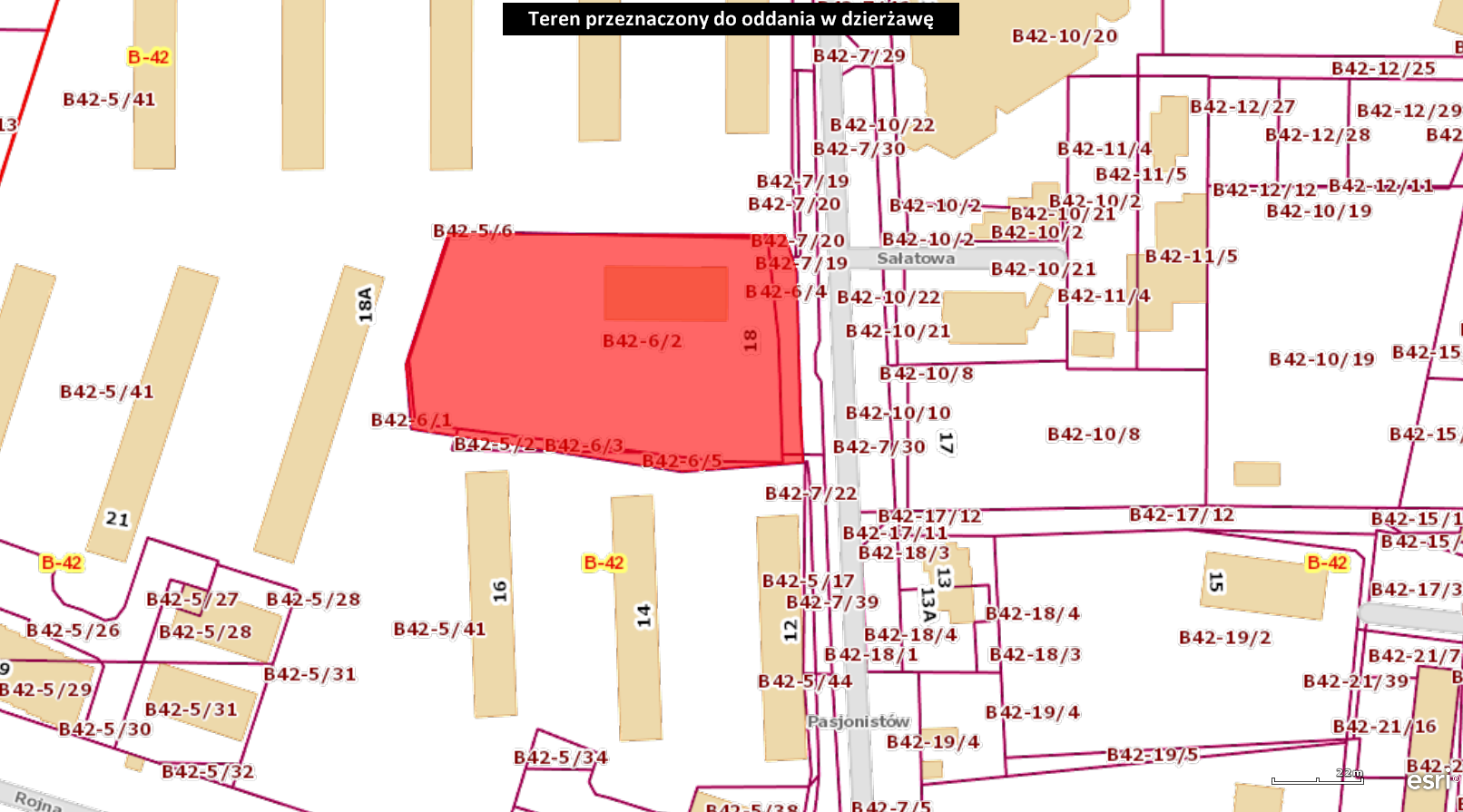 Przewodniczący
Rady Miejskiej w Łodzi


Bartosz DOMASZEWICZ